BEZPIECZNA PRZYSTAŃ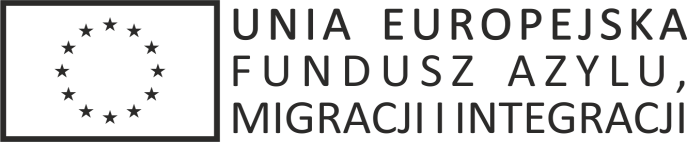 ZAPYTANIE OFERTOWE/OGŁOSZENIE O ZAMÓWIENIUI. Zapraszamy do złożenia oferty cenowej na usługę opracowania dokumentacji projektowej dostosowania budynku Delegatury Dolnośląskiego Urzędu Wojewódzkiego we Wrocławiu w Legnicy do obowiązujących przepisów ppoż. w zakresie sygnalizacji pożarowej.II. DANE ZAMAWIĄJĄCEGONazwa organizacji: Dolnośląski Urząd Wojewódzki we WrocławiuAdres: pl. Powstańców Warszawy 1, 50-153 WrocławE-mail: zamowienia@duw.plTel.: 71 340 63 55III. WARUNKI UDZIAŁU W POSTĘPOWANIUO udzielenie zamówienia mogą ubiegać się wykonawcy, którzy nie podlegają wykluczeniu z postępowania.Na potwierdzenie tego warunku wykonawca zobowiązany jest do złożenia oświadczeń, o których mowa 
w pkt. III wzoru oferty.IV. OPIS PRZEDMIOTU ZAMÓWIENIAOpracowanie wielobranżowej dokumentacji projektowej (budowlanej i wykonawczej), scenariusza pożarowego wraz z matrycą sterowań urządzeniami pożarowymi i kierunkami ewakuacji ludzi,Uzyskanie ostatecznej decyzji o pozwoleniu na budowę lub braku sprzeciwu do zamiaru przystąpienia do wykonania robót nie wymagających pozwolenia na budowę, w tym 
w szczególności dokonanie przez Wykonawcę w dokumentacji projektowej wszelkich zmian 
i uzupełnień wynikłych w trakcie postępowania o wydanie decyzji o pozwoleniu na budowę lub zgłoszenia zamiaru przystąpienia do wykonania robót nie wymagających pozwolenia 
na budowę,  Przeniesienie majątkowych praw autorskich do dokumentacji z prawem korzystania na polach eksploatacji wymienionych w umowie,Udzielenie rękojmi na wykonaną dokumentacje projektową,Pełnienie nadzoru autorskiego.Przedmiot umowy będzie realizowany na podstawie opracowanej dokumentacji tj.:Koncepcji  instalacji sygnalizacji i automatyki pożarowej, w tym systemu sygnalizacji pożarowej i systemu oddymiania z nawiewem mechanicznym w ewakuacyjnych klatkach schodowych, w ramach dostosowania do wymagań ochrony przeciwpożarowej w budynku Delegatury Dolnośląskiego Urzędu Wojewódzkiego w Legnicy przy  ul. Skarbka 3, która będzie stanowiła podstawę do wykonania docelowej dokumentacji projektowej,- autorstwa Biura Projektowego PORTAL AB s.c. ul. Sudecka 89 lok. 11-12, 58-500 Jelenia Góra,         Ekspertyzy Technicznej dotyczącej stanu ochrony przeciwpożarowej spełnienia wymagań 
w sposób inny niż podany w rozporządzeniu dla budynku Delegatury Dolnośląskiego Urzędu Wojewódzkiego w Legnicy przy ul. Skarbka 3,- autorstwa Rzeczoznawcy ds. zabezpieczeń przeciwpożarowych Szymon Klecz ul. Krótka 11, 58-521 Jeżów Sudecki.Szczegółowy Opis Przedmiotu Zamówienia stanowi załącznik nr 3 do niniejszego zapytania pn. „Wytyczne do opracowania dokumentacji technicznej”V. KRYTERIA OCENY OFERTY1. cena 100% punkty w kryterium „Cena” będą przyznawane zgodnie z poniższym sposobem/wzorem:Oferta z najniższą ceną otrzyma – 100 pkt, każda następna oferta oceniana będzie na podstawie wzoru:						         cena minimalna 		Wartość pkt oferty n  =           -------------------------       x 100						           cena oferty nWyliczona punktacja za cenę zostanie zaokrąglona do dwóch miejsc po przecinku.Cenę oferty należy podać w formie wynagrodzenia ryczałtowego (art. 632 kodeksu cywilnego).  Wykonawca jest zobowiązany w cenie oferty uwzględnić także załatwienie wszelkich innych formalności dotyczących realizacji zamówienia i kosztów z tym związanych. Zgodnie z istotą wynagrodzenia ryczałtowego Wykonawca musi przewidzieć wszystkie okoliczności, które mogą wpłynąć na cenę zamówienia.Do oceny ofert zostanie przyjęta wartość całości zadania podana w ofercie. VI. TERMIN I SPOSÓB SKŁADANIA OFERT1. Ofertę należy złożyć wg wzoru formularza ofertowego;2. Oferta musi być sporządzona w języku polskim;3. Oferta musi być czytelna;4. Ofertę należy złożyć w terminie do dnia 30 stycznia 2020 r. - osobiście w siedzibie zamawiającego wskazanej w pkt. II., pok. 2166- przesłać faksem na numer 71 340 69 70 - w formie skanu pocztą elektroniczną na adres:  zamowienia@duw.pl5. Zamawiający odrzuci ofertę:1) złożoną po terminie,2) złożoną przez wykonawcę niespełniającego warunków udziału w postępowaniu,3) niezgodną z treścią zapytania ofertowego,4) zawierającą błędy nie będące oczywistymi omyłkami pisarskimi lub rachunkowymi,5) jeżeli cena oferty przekracza kwotę, którą zamawiający przeznaczył na realizację zamówienia,6. Wykonawcy ponoszą wszelkie koszty własne związane z przygotowaniem i złożeniem oferty, niezależnie od wyniku postępowania.VII. INFORMACJE DOTYCZĄCE WYBORU OFERTY/OPIS SPOSOBU WYBORU OFERTYOferta najkorzystniejsza zostanie wybrana spośród ofert niepodlegających odrzuceniu, na podstawie kryterium wskazanego w punkcie V. VIII. DODTAKOWE INFORMACJE/OSOBA UPRAWNIONA DO KONTAKTU1. W ramach przygotowanej dokumentacji do obowiązków Wykonawcy będzie należało:    1) dokonywanie roboczych konsultacji i uzgodnień z Zamawiającym w trakcie całego procesu   opracowywania dokumentacji,    2)  wykonanie dokumentacji projektowej w oparciu o pisemne uzgodnienia z Zamawiającym,    3)  uzyskanie dodatkowych uzgodnień od obowiązujących przepisów z właściwym komendantem PSP.2. Wykonawca wykona dokumentację projektową w następującej ilości egzemplarzy: Projekt budowlany  - 4 egzemplarzeSpecyfikacje Techniczne wykonania i Odbioru Robót –dla poszczególnych branż po 2 egzemplarze, Projekty wykonawcze dla poszczególnych branż z osobna po 3 egzemplarze,Przedmiar i kosztorys dla każdej z branż -  2 egzemplarze,Zapis na nośniku elektronicznym dokumentacji projektowej w formacie pdf. - 2 egzemplarze.Dodatkowych informacji udziela Jacek Sokółtel. 71 340 62 98 e-mail: j.sokol@duw.plIX. DODATKOWE INFORMACJE1. Zamawiający zastrzega sobie prawo do unieważnienia prowadzonego postepowania bez podania   przyczyny, a także zastrzega sobie możliwość niedokonania wyboru w przypadku, gdy:1) nie zostanie złożona żadna oferta,2) procedura wyboru oferty obarczona jest wadą niemożliwą do usunięcia uniemożliwiającą udzielenie zamówienia i zawarcie umowy.2. Niniejsze zapytanie ofertowe nie stanowi zobowiązania Dolnośląskiego Urzędu Wojewódzkiego 
we Wrocławiu do zawarcia umowy. Zamawiający zastrzega sobie prawo unieważnienia postępowania 
w każdym wypadku bez podania przyczyn.3. Termin związania ofertą: 60 dni od zakończenia terminu składania ofert.4. . Na podstawie art.  93 ust 1a ustawy z dnia 29 stycznia 2004 r. – Prawo zamówień publicznych (Dz. U. z  2019 r. poz. 1843) Zamawiający zastrzega możliwość unieważnienia postępowania jeżeli środki, które Zamawiający zamierzał przeznaczyć na sfinansowanie zamówienia, nie zostaną mu przyznane.Załączniki zapytania ofertowego/ogłoszenia o zamówieniu:Formularz ofertowy,Wzór umowy,Wytyczne do opracowania dokumentacji technicznej,Koncepcja instalacji sygnalizacji i automatyki pożarowej,Ekspertyza Techniczna.                21.01.2020 r.                                                                       Jacek Sokół.............................................                                                 ..................................................                (data)                                                              (podpis osoby prowadzącej procedurę,                                                                działającej w imieniu zamawiającego)